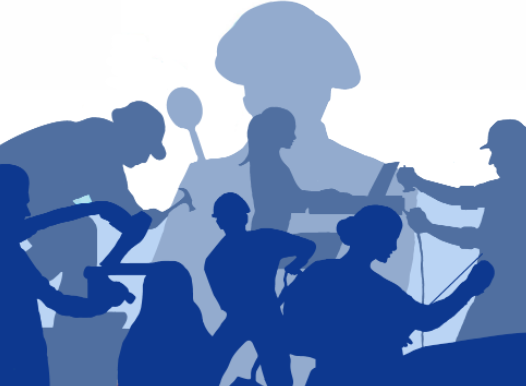 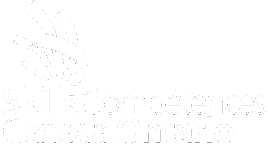 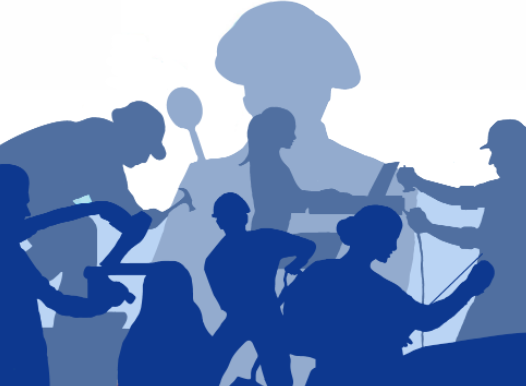 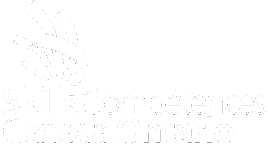 La version française est à la suite de la version anglaise.For each item below checked NO, please indicate the number and provide a brief comment in the box below to identify how the risk will be minimized.Name:Competition: Liste aide-mémoire de sécurité – Olympiades virtuelles 2020 de Compétences OntarioPour chaque élément pour lequel vous cochez NON, veuillez fournir une brève explication dans la section Commentaires (en prenant soin d’indiquer le numéro de la question) quant à la façon dont vous vous y prendrez pour minimiser le risque. Cette liste aide-mémoire de sécurité doit obligatoirement être remplie et accompagner les autres documents soumis dans le cadre du concours. Si cette liste n’est pas remplie dans son intégralité (ou n’est pas soumise), votre projet ne sera pas évalué.Nom: Concours virtuel: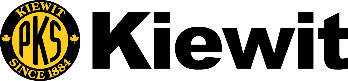 FIRES	Yes   NoHave all potential Fire Hazards been identified?Have all flammable substances been adequately controlled to minimize risk?Are proper fire extinguishers located close to event area?COMMENTSCOMMENTSMEANS OF ESCAPEYes   NoAre you aware of your closest evacuation route?Is the evacuation route unobstructed?COMMENTSSLIPS & TRIPSYes   NoHave slip and trip hazards been identified and controlled?Are proper processes/equipment in place to deal with cleaning of spills?Are you wearing appropriate footwear to perform your tasks?Has congestion in your competition space been minimized?COMMENTSCOMMENTSPERSONAL PROTECTIVE EQUIPMENT (PPE)Yes   NoIs any specialize PPE required for the task?Are you and everyone else assisting you wearing the appropriate PPE? Have you inspected your PPE for any defects?Does the PPE fit correctly?COMMENTSCOMMENTSFIRST AIDYes   NoAre adequate first aid arrangements in place?Are you and anyone else assisting you aware of first aid procedures?Do you know where to go if first aid is required?COMMENTSCOMMENTSWORK EQUIPMENTYes   NoAre you aware of the equipment hazards?Are you using the equipment safely?Is all equipment safe for use?COMMENTSCOMMENTSHAZARDOUS SUBSTANCESN/A  Yes   NoHave all hazardous substances been identified? (ex. fuel, cleaners, adhesives)Are all hazardous substances being stored and handled in a safe manner?Are you aware of hazards and safe handling procedures associated with hazardous substance in your competition?If your competition uses chemical base compounds, have you reviewed the Safety Data Sheets?COMMENTSINCENDIES	Oui   NonEst-ce que les risques potentiels d’incendie ont été définis?Est-ce que toutes les substances inflammables ont été suffisamment contrôlées pour minimiser le risque?Est-ce qu’un extincteur est situé à proximité de l’endroit choisi pour exécuter les tâches du concours?COMMENTAIRESCOMMENTAIRESMODES D’ÉVACUATIONOui   NonAvez-vous établi la voie d’évacuation la plus près?Est-ce que la voie d’évacuation est dégagée?COMMENTAIRESGLISSADES ET TRÉBUCHEMENTSOui   NonLes risques de glissades et de trébuchements ont-ils été définis et maîtrisés?Y a-t-il des processus/de l’équipement en place pour nettoyer tout déversement potentiel?Portez-vous des chaussures qui conviennent aux tâches à effectuer dans le cadre du concours?L’espace choisi pour l’exécution des tâches du concours est-il bien dégagé?COMMENTAIRESCOMMENTAIRESÉQUIPEMENT DE PROTECTION INDIVIDUELLE (ÉPI)Oui   NonEst-ce qu’un ÉPI particulier est requis pour cette tâche?Est-ce que vous, et toute personne qui vous aide pour cette tâche portez l’ÉPI nécessaire? Avez-vous inspecté votre ÉPI pour vous assurer qu’il n’est pas défectueux?Est-ce que votre ÉPI est bien ajusté?COMMENTAIRESCOMMENTAIRESPREMIERS SOINSOui   NonEst-ce que du matériel de premiers soins est à proximité?Est-ce que vous, et toute personne qui vous aide connaissez les procédures de premiers soins?Savez-vous où aller si vous avez besoin de soins?COMMENTAIRESCOMMENTAIRESÉQUIPEMENT DE TRAVAILOui   NonConnaissez-vous les dangers associés à l’équipement?Est-ce que vous utilisez l’équipement de façon sécuritaire?Est-ce que tout l’équipement est sécuritaire à utiliser?COMMENTAIRESCOMMENTAIRESSUBSTANCES DANGEREUSESS.O.  Oui   NonEst-ce que toutes les substances dangereuses ont été définies? (p. ex. carburant, produits de nettoyage, adhésifs)Est-ce que toutes les substances dangereuses sont entreposées et manipulées de façon sécuritaire?Connaissez-vous les dangers et les procédures de manipulation sécuritaire associés aux substances dangereuses utilisées dans le cadre de votre concours?Si vous devez utiliser des composés chimiques dans le cadre du concours, avez-vous pris connaissance des fiches signalétiques?COMMENTAIRES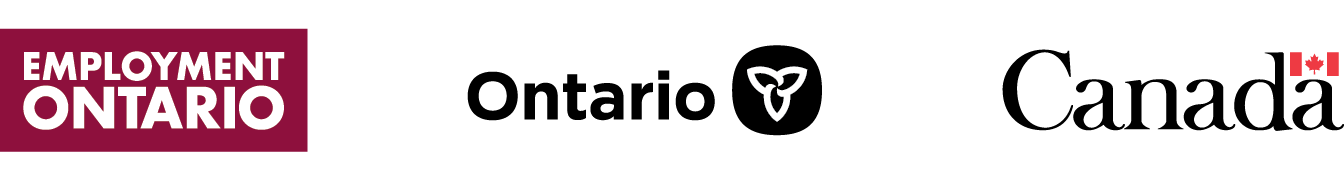 This program is funded by the Government of Ontario. Ce programme est financé par le gouvernement de l’Ontario.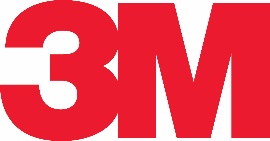 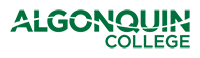 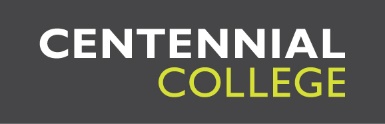 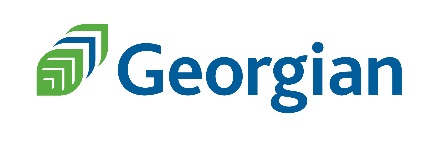 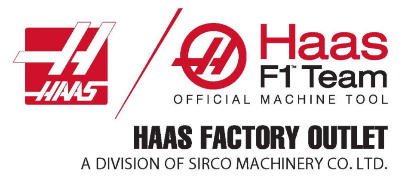 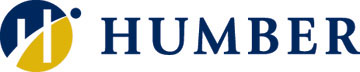 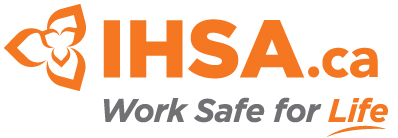 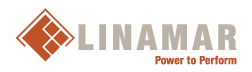 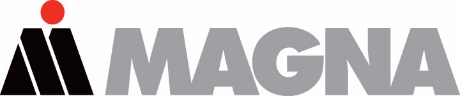 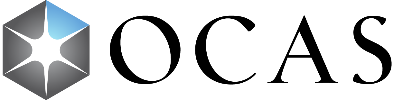 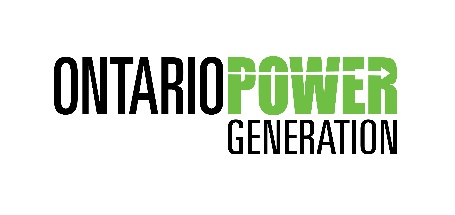 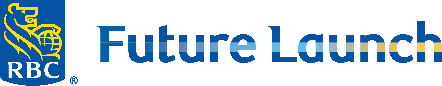 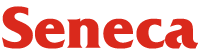 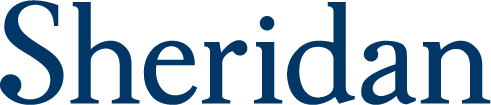 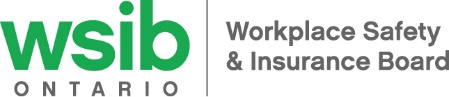 